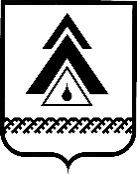 администрация Нижневартовского районаХанты-Мансийского автономного округа – ЮгрыПОСТАНОВЛЕНИЕОб утверждении Плана внедрения «бережливого производства» в администрации Нижневартовского районаВ соответствии с распоряжением Правительства Ханты-Мансийского автономного округа – Югры от 19 августа 2016 года № 455-рп  «О концепции «Бережливый регион» в Ханты-Мансийском автономном округе – Югре»,                  в целях формирования культуры бережливого производства, повышения производительности труда на территории Нижневартовского района:1. Утвердить План внедрения «бережливого производства»                                  в администрации района (далее – План) согласно приложению.2. Структурным подразделениям администрации района, ответственным за исполнение плана, ежеквартально до 10-го числа месяца, следующего за отчетным периодом, представлять в департамент экономики администрации района информацию о плане внедрения бережливого производства.3. Контроль за выполнением постановления возложить на заместителя главы района по экономике и финансам Т.А. Колокольцеву.Глава района                                                                                       Б.А. СаломатинПриложение к постановлению  администрации районаот 26.03.2018 № 648План внедрения «бережливого производства» в администрации Нижневартовского районаАдминистрация районаКОНТРОЛЬежеквартально до 15 числа месяца следующего за отчетнымот 26.03.2018г. Нижневартовск№ 648          №п/пНаименование мероприятияОжидаемыерезультатыСрокиОтветственныйисполнитель1.Проведение установочного совещания с обязательным участием всех руководителей структурных подразделений избрание и утверждение  Комитета по бережливости (далее − Комитет); утверждение плана мероприятий по переходу организации на принципы «бережливого производства» (далее − БП)IV квартал2018 года –                   I квартал 2019 годадепартамент экономики администрации района2.Организация стартового обучения руководителей и сотрудников структурных подразделений  администрации районанеобходимые практические и теоретические знанияIV квартал2018 года –                   II квартал 2019 годаотдел муниципальной службы и кадров администрации района3.Постановка целей «бережливой организации»:сформированные цели и показатели «бережливой организации»I-II квартал 2019 годаруководители структурных подразделений3.1.Проведение анализа законодательства, определяющего основные задачи в сфере деятельности администрации районаперечень основных задач в сфере деятельности администрации районаI-II квартал 2019 годаруководители структурных подразделений3.2.Выделение ряда основных и второстепенных (вспомогательных) услуг /направлений деятельностиперечень основных и второстепенных (вспомогательных) услуг/направлений деятельностиI-II квартал 2019 годаруководители структурных подразделений3.3.Определение «пилотных» услуг/направлений деятельности, на которых будет происходить внедрение БПперечень «пилотных» услуг/направлений деятельности, на которых будет происходить внедрение БПI-II квартал 2019 годаруководители структурных подразделений3.4.Определение, анализ и классификация исходного уровня затрат по каждому из выбранных «пилотных» услуг/направлений установленный исходный уровень затрат по каждому из выбранных «пилотных» услуг/направленийI-II квартал 2019 годаруководители структурных подразделений3.5.Проведение оценки доли каждого показателя в общих затратах на продукт. Определение уровня существенностиустановленные доли каждого показателя в общих затратах на продукт и пороговой доли затрат (в процентах)II−III кварталы2019 годаруководители структурных подразделений3.6.Установление целей, показателей бережливости. Определение ответственных лиц за показателиправовой акт администрации района содержащий показатели бережливости и  назначении ответственных лиц за показателиIII-IV квартал 2019 годаруководители структурных подразделений4.Вовлечение сотрудников в процессы оценки состояния дел и выработки предложений по улучшениям:участие в процессах оценки состояния дел и выработки предложений по улучшениям сотрудников всех подразделений администрации районапостоянноруководители структурных подразделений4.1.Обеспечение информирования сотрудников о новых ценностях:проведение дня информирования;размещение на интернет-ресурсах статей, раскрывающих стратегию перехода на БП, новые ценности, преимущества для организации;информирование о задачах и ходе работ по внедрению БП на ежеквартальных оперативных совещанияхсоздание системы оперативного информирования по вопросам внедрения БП,повышения уровня заинтересованности сотрудников в деятельности по внедрению БП ежеквартальноруководители структурных подразделений4.2.Организация систематического сбора, анализа и реализации предложений по улучшениямоперативная система сбора, анализа и реализации предложений по улучшениямежеквартальноруководители структурных подразделений4.3.Организация личного контроля руководителей за корректностью представляемых отчетов высокая степень корректности предоставляемых сведений (отчетов)ежеквартальноруководители структурных подразделений4.4.Организация регламентированной системы подачи предложений по улучшениюоперативный сбор, обработка и реализация предложений  ежеквартальноруководители структурных подразделений4.5.Проведение оценки эффектов от поданных предложений и поощрение активных сотрудниковоперативная оценка эффектов от поданных предложений и своевременное поощрение активных сотрудников1 раз в годруководители структурных подразделений5.Организация работы с предложениями по улучшениямдействующая система работы с предложениями по улучшениямежеквартальноруководители структурных подразделений5.1.Подготовка и использование для подачи предложений по улучшениям специальных бланковналичие и использование специальных бланков для подачи предложенийпо мере необходимостируководители структурных подразделений5.2.Оперативное рассмотрение Комитетом предложений по улучшениям и определение целесообразности их реализации, принятие и выдача распоряжений на их реализацию или отклонение/направление на более глубокую проработкуоперативная реализация/отклонение/доработка предложений по улучшениюпо мере необходимостируководители структурных подразделений5.3.Принятие руководителями структурных подразделений решения о реализации предложения, не требующего вовлечения дополнительных средств, без участия Комитета. Самостоятельная реализация сотрудником такого предложенияобеспечение возможности самостоятельной реализации предложения подавшим его сотрудником  по мере необходимостируководители структурных подразделений5.4.Создание специальной «кайдзен-команды» для реализации предложений по улучшению, требующих большого времени, специальных навыков и дополнительных ресурсов. Реализация «кайдзен-командой» таких предложенийорганизация эффективной деятельности «кайдзен-команды»по мере необходимостируководители структурных подразделений5.5.Размещение информации о статусе поданного предложения по улучшению («отклонено», «принято», «реализовано») на информационных стендах подразделенияполучение своевременной информации о статусе поданного предложенияежеквартальноруководители структурных подразделений5.6.Совместная оценка руководителями структурных подразделений и сотрудником результатов проведенных изменений после реализации предложения по улучшению («лучше», «хуже», «в соответствии с ожиданиями»объективная оценка результатов измененийежеквартальноруководители структурных подразделений6.Разработка и утверждение Положения о мотивации участников внедрения проектов совершенствования и применения инструментов «бережливого производства» в администрации районаправовой акт администрации районаIII−IV кварталы2019 годаруководители структурных подразделений7.Разработка ключевых показателей эффективности, которых необходимо достичь при помощи реализации проектов по бережливости (далее − КПЭ)перечень КПЭ для каждого сотрудника, которых необходимо достичь при помощи реализации проектов по бережливостиIII−IV кварталы2019 годаруководители структурных подразделений8.Учет достижения показателя КПЭ для материального поощрения сотрудниковповышение уровня мотивации сотрудников к участию в мероприятиях по внедрению БП1 раз в годруководители структурных подразделений9.Применение комплекса мер нематериальной мотивации сотрудников, в том числе:размещение информации о сотрудника, являющихся лидерами развития БП в организации;организация встреч с руководителями высшего звена;выдача почетных грамот и благодарностей с занесением в трудовую книжку;включение в кадровый резерв органа власти (учреждения)повышение уровня мотивации сотрудников к участию в мероприятиях по внедрению БП1 раз в годруководители структурных подразделений